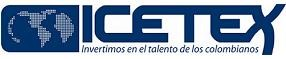 CONSULTA RENOVACIÓN CRÉDITOFecha:	15-12-2021Pagina: 1ACTUALIZACIÓN DE DATOS 2022-1	Linea Credito LINEAS TRADICIONALES - PROTECCIÓN CREDITO PARA LINEAS TRADICIONALES - PROTECCIÓN CONSTITUCIONAL 0%NOMBRES COMPLETOSBRAYAN ESTEBAN CARDENAS GONZALEZTIPO DEDOCUMENTOCEDULA DE CIUDADANIANUMERO DE DOCUMENTO1001044751CORPORACIONIES	UNIVERSITARIA UNITECPROGRAMAFOTOGRAFÍA Y COMUNICACIÓN VISUALSOLICITUD DELCRÉDITO PARA ESTE RENOVARSEMESTRENOMBRES COMPLETOSDATOS CODEUDORESCODEUDOR NÚMERO 1SANTIAGORODRIGUEZ CACERESTIPO DEDOCUMENTOCEDULA DE CIUDADANIANUMERO DE DOCUMENTO1000472347DIRECCIÓN	CR 77 A NRO 60 A - 36 SUR BOGOTA D.C. (DISTRITO CAPITAL)TELÉFONO	3057796140	CORREOGABRIELFUENTES5690@GMAIL.COMDATOS FAMILIARESDIRECCION NUCLEO FAMILIAR	CR 77 A NRO 60 A - 36 SUR BOGOTA D.C.(DISTRITO CAPITAL)TELEFONO NUCLEO FAMILIAR	5712889043Como constancia de mi deseo de renovar el crédito con el Icetex para el 1 semestre de 2022, ﬁrmo en la ciudad de    Bogotá	el día  16-12-2021.AUTORIZACIÓN DE CONSULTA EN CENTRALES DE RIESGO, IES ENTIDADES DE DERECHO PUBLICO Y/O EMPRESAS DE CARÁCTER PRIVADOAutorizo de manera libre, espontanea y voluntaria al Instituto Colombiano de Crédito Educativo y Estudios Técnicos en el Exterior - ICETEX, o a quien en un futuro sea acreedor para que realice consulta, en cualquier tiempo, en las Centrales de Riesgo y demás entidades que manejan bases de datos con los mismos ﬁnes, sobre mis relaciones comerciales y toda la información relevante para: (1) conocer mi desempeño como deudor, (2) mi capacidad de pago, (3) valorar el riesgo futuro de concederme un crédito;(4) entregar a las Centrales de Información de riesgos y a cualquier otra entidad que maneje las bases de datos con los mismos ﬁnes, el reporte de datos, tanto sobre el cumplimiento oportuno, como sobre el incumplimiento, si lo hubiere, de mis obligaciones crediticias o de mis deberes legales de contenido patrimonial, así como sobre el nacimiento, modiﬁcación, extinción y cumplimiento de obligaciones contraídas, o que llegue a contraer, fruto de contratos celebrados con el ICETEX o con quien en el futuro ostente la calidad de acreedor o tenedor legítimo del título valor que se desprende del presente contrato, según sea el caso, (5) o cualquier otro dato personal económico que estime pertinente, (6) a la utilización indebida de los servicios ﬁnancieros.Así mismo, autorizo al ICETEX o a la entidad que en un futuro, ostente la calidad de acreedor o tenedor legítimo del título valor que se desprende de la presente obligación, según sea el caso, a consultar la información personal, académica, laboral y de seguridad social, que reposa en las bases de datos de las Instituciones de Educación Superior y a las entidades de derecho público y/o empresas de carácter privado con los siguientes ﬁnes: (1) validar la información en cumplimiento de la exigencia legal de conocimiento del cliente aplicable al ICETEX, (2) para efectos de adelantar las acciones de cobro y de recuperación de cartera, en virtud de la naturaleza pública de los recursos colocados en procura de hacer sostenible el sistema de crédito educativo del ICETEX. Con esta misma ﬁnalidad autorizo a las Instituciones de Educación Superior y a las entidades de derecho público y/o empresas de carácter privado para que suministren al ICETEX la información personal, académica, laboral y de seguridad social, que reposa en sus bases de datos.Esta autorización comprende la facultad para consultar mi información en listas de control en el marco del Sistema de Administración de Riesgos para Lavados de Activos y Financiación del Terrorismo - SARLAFT -, o el que haga sus veces.A su vez, autorizo al ICETEX a enviarme mensajes con contenido institucional, notiﬁcaciones, información del estado de cuenta, saldos, cuotas pendientes de pago en mora y demás información relativa a mi crédito a través de correo electrónico y/o mensajes de texto al teléfono móvil.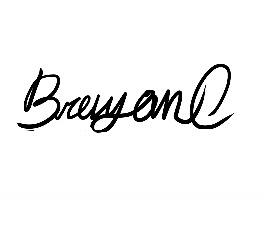 Firma. NºDocumento : CEDULA DE CIUDADANIA No. 1001044751 RECIBI (IES)NOMBRE;BrayanEsteban Cardenas Gonzalez	 FIRMA 	 FECHA        16-12-2021	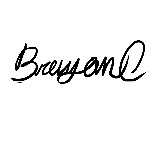 IMPRIMIR	SALIRNOTA: USTED DEBERÁ ENTREGAR ESTE FORMATO DEBIDAMENTE DILIGENCIADO PARA QUE SU INSTITUCIÓN DE EDUCACIÓN SUPERIOR REGISTRE LA NOVEDAD DE SU CRÉDITO A TIEMPO.ESTADO DE CUENTAPara obtener tu estado de cuenta haz clic aquíDESEMBOLSOSPERIODOVALORSEGURO2021 - II$.00$.002021 - II$3,717,594.00$72,894.002021 - I$3,717,594.00$72,894.002021 - I$.00$.00VALOR DESEMBOLSOS$7,435,188.00